竞争性磋商文件项目编号：JC-2017027项目名称：中央财经大学两校区网络核心机房配电改造采购项目中央财经大学招标与采购事务中心二零一七年第一部分  响应邀请根据关于印发《政府采购竞争性磋商采购方式管理暂行办法》的通知（财库〔2014〕214号）要求，中央财经大学招标与采购事务中心就以下所述项目相关服务进行国内竞争性磋商，现邀请有供应能力的供应商前来响应。磋商内容：采购项目名称：中央财经大学两校区网络核心机房配电改造采购项目采购项目编号：JC-2017027采购项目性质：竞争性磋商简要规格描述或项目基本情况介绍为保障校园网络平稳运行，对两校区网络核心机房配电系统以及机房环境进行如下改造：（1）沙河校区学院五号楼113机房UPS供电系统改造工程，包括：在沙河学院五号楼114室内安装市电双路ATS系统配电柜，输入来自该配电室的两路变压器，输出为113房间内的两台UPS主机。 （2）学院南路校区电教楼106机房电气系统改造工程包括：UPS机房供电系统、该机房的环境监控系统，以及更换学院南路校区106机房地板（约24平米）。具体采购范围及所应达到的具体要求，以本采购文件中商务、技术和服务的相应规定为准。响应人的响应文件必须满足本次采购的实质目的，完全实现所应有的全部要求。响应人若存在任何理解上无法正确确定之处，均应当按照磋商文件所规定的响应前的澄清等程序提出，否则，可能导致的任何不利后果均应当由响应人自行承担。履约时间：             合同签订后5个工作日                  。履约地点：       中央财经大学学院南路校区、沙河校区               。需要落实的政府采购政策详见《中央财经大学两校区网络核心机房配电改造采购项目竞争性磋商文件》。项目预算金额：46万元响应人资格要求：见本文件第二部分“响应人须知前附表”中的“响应人（或响应产品）资质要求”。磋商文件领取时间、地点和办法即日起五日内“中国政府采购网”、“中国教育装备网”、“中央财经大学官网”等公告信息发布页面免费下载。磋商文件接收时间及地点2017年11月10日 上午08:30至08:50北京海淀区学院南路39号中央财经大学办公楼309室。响应人应提供的响应保证金额详见响应人须知前附表；各位响应人请在递交响应文件时出示中央财经大学财务部门开具的《中央行政事业单位资金往来结算票据》（黄色票据联，请于递交响应文件前自行换取）。磋商文件开启时间及地点2017年11月10日 上午09:00北京海淀区学院南路39号中央财经大学学六楼201室。磋商确认函截止时间请确认参加磋商的供应商于2017年11月8日16:00前将盖章扫描件发送至邮箱：cgzx@cufe.edu.cn，请务必保证您的邮件主题为“磋商确认函+公司简称+项目名称+项目编号”，以免邮件漏检！项目联系人联系人：闫老师，王老师联系电话：010-62289113，010-62288705传真电话：010-62288705（可自动接收传真）联系邮箱：cgzx@cufe.edu.cn 其他本项目其余信息均在“中国政府采购网”、“中国教育装备网”、“中央财经大学官网”等媒体发布。	磋商文件中加“*”的项目为必须响应项，若有实质性修改或非实质性响应，将导致响应被拒绝且不允许在响应截止后补正，请各位响应人务必按照磋商文件要求准备响应文件。第二部分  响应人须知前附表注：1、本表中加*项目若有实质性修改或非实质性响应，将导致响应被拒绝且不允许在响应截止后补正，请各位响应人务必按照磋商文件要求准备响应文件。2、本表内容若与磋商文件其他部分的内容不一致，以本表内容为准。第三部分  响应人须知总  则本磋商文件适用于本文件“第五部分  磋商货物、服务的具体需求”中所述货物及相关服务的磋商响应。定义“采购人”名称详见响应人须知前附表第1条。“磋商货物”指本磋商文件中“第五部分  磋商货物、服务的具体需求”中所述所有货物。“服务”指本磋商文件“第五部分  磋商货物、服务的具体需求”中所述响应人应该履行的承诺和义务。“潜在响应人”指符合本磋商文件各项规定的合格供应商。“响应人”指符合本磋商文件规定并参加响应的供应商。本磋商文件各部分规定的期间以时、日、月、年计算。期间开始的时和日，不计算在期间内，而从次日开始计算。期间届满的最后一天是节假日的，以节假日后的第一日为期间届满的日期。合格响应人的条件具有本项目生产、制造、供应及/或实施能力，符合、承认并承诺履行本磋商文件各项规定的国内供应商均可参加响应。响应人必须是已在中国境内依法登记注册并仍有效存续的供应商，并且其所持有的由工商行政管理局所核发的有效的营业执照上所载明的营业期限余额应当不少于本次采购的相关合同基本义务履行所需期限。否则，磋商小组有权视情况决定是否拒绝其本次响应。响应人应遵守有关的国家法律、法规和条例，具备《中华人民共和国政府采购法》和本磋商文件中规定的条件：具有独立承担民事责任的能力；具有良好的商业信誉和健全的财务会计制度；具有履行合同所必需的设备和专业技术能力；具有依法缴纳税收和社会保障资金的良好记录；参加此项采购活动前三年内，在经营活动中没有重大违法记录；具有响应人须知前附表第2条规定的资质条件。本次磋商是否允许代理商（响应人提供的货物不是自己制造的，下同）响应详见响应人须知前附表中“是否允许代理商响应”。多家代理商参加同一品牌产品响应的处理规则详见响应人须知前附表中“代理商应提交资料”。如果允许代理商响应，代理商应遵守下列要求：按响应人须知前附表中“代理商应提交资料”规定提供相关证明材料。如果本次磋商需要代理商提交响应产品生产制造厂商的授权，代理商应当按照响应人须知前附表中“本次采购是否需要提供厂家授权的产品或服务清单”所列设备提供有效的生产制造厂商授权。具有法人资格且与其他法人具有控股关联关系的响应人的特别规则如下：同一集团、总公司或母公司等，连同其下属的全资子公司或（持股50%以上的）绝对控股子公司等（非控股子公司除外），只能由一家参加同一分包的响应，否则磋商小组有权视情况决定是否允许其自行决定撤回部分响应人只保留其中一家，或自行决定对该集团、总公司、母公司等连同其下属子公司一并拒绝。某一集团、总公司或母公司等下属的唯一参加本次响应的一家已经具有法人资格的全资子公司或绝对控股子公司等，若其仅仅使用其自身的资质、资格及独立名义，而非凭借了其所属的某一集团、总公司或母公司等的授权文件或承诺文件参加响应的，该等情形下，仅需要按照本磋商文件的要求如实、完整地披露其自身，一切相关的责任均应当由其独立承担。某一集团、总公司或母公司等下属的唯一参加本次响应的一家已经具有法人资格的全资子公司或绝对控股子公司等，若其并非仅仅使用其自身的资质与资格，而是凭借了其所属的某一集团、总公司或母公司等的授权文件或承诺文件参加响应的，该等情形下的授权文件/承诺文件的内容应当明确包括下列含义：其所属集团、总公司或母公司等法人组织所出具的表明对该子公司参加本次响应所引起的及/或相关的任何及/或所有责任，还包括但不限于相关合同所引起或相关的一切责任，均无条件且不可撤销地承担连带责任。对该等授权或承诺文件是否满足上述要求，磋商小组有权独立地判定。该等授权或承诺文件若被判定为不满足要求，磋商小组有权对该公司的响应予以拒绝；若被接受则无论该等授权或承诺文件是否存在瑕疵均应当被视为该集团、总公司或母公司等应当承担上述不可撤销的无限连带责任。该等情形下一旦其被接受参加响应，应当被视为或等同于该某一集团、总公司或母公司等的直接参加，本磋商文件及其成交后所签订的成交合同还包括但不限于补充文件等，均对其所属并为其出具了授权文件/承诺文件的集团、总公司或母公司等具有约束效力，其也可以直接利用该集团、总公司或母公司等的资质与业绩，同时有义务如实披露其所受处罚、不良记录及/或其违法纪录，不应当存在丝毫差别。本次磋商是否允许由两个以上响应人组成一个联合体以一个响应人身份共同响应，详见响应人须知前附表中“是否允许联合体响应”。如果允许联合体响应，联合体各方除符合上述规定外，还应符合下列要求：联合响应体应提供“联合响应协议书”，该协议书对联合响应各方均具有法律约束力。联合响应体必须确定其中一方为响应的全权代表参加响应活动，并承担响应及履约活动中的全部责任与义务，且联合体各方无论是否实际参加、发生的情形怎样，一旦该联合体实际开始响应，联合体各方均应当就本次采购所引起或相关的任何及/或所有事项、义务、责任、损失等承担连带责任。申请参与本项目联合响应成员各自均应具备政府有权机构核发的有效《企业法人营业执照》；均应是自主经营、独立核算、处于持续正常经营状态的经济实体；均应具有相应的行政主管部门核发的资质证书；均应具备同类项目施工经历与业绩，在设备、人员、资金、安全、质量保证及环境保护等方面具有圆满完成本项目的能力。由同一专业的响应人组成的联合体，按照资质等级较低的响应人确定资质等级。联合体各方中至少应当有一方对应满足本项目规定的相应资质条件，并且联合体响应人整体应当符合本项目的资质要求，否则，其提交的联合响应将被拒绝。联合体成交后，合同应由各成员的合法授权代表签字并加盖各成员公章，以便对联合体成员作为整体和他们各自作为独立体均具有法律约束力，但若该等签字及/或公章不齐全或缺乏，该联合体的牵头人的签署或类似的意思表示人具有代表该联合体的签署及/或意思表示的法律效力，并且据此各成员为履行合同应向采购人/采购人/任何相关第三方承担连带责任。响应联合体及/或其成员通过协议、控股或分支机构或其它方式就供货及/或服务等与任何独立或非独立的他方构成联合、分属或其它关系、相关责任义务等，均由响应联合体及/或其成员与该他方自行协商约定，响应联合体及/或其成员与该他方之间的约定均仅属于其间分担权利义务与责任的办法，对采购人/采购人/相关第三方均不具有任何约束或效力，且一旦发生与本磋商、响应、协议及其履行相关的责任，均仅应由响应联合体及/或其成员与该他方各自或承担连带责任，而响应联合体及/或其成员依据本次磋商、响应原所应承担的对采购人/采购人/相关第三方的责任均并不因此被减、免。联合体及/或其成员未经采购人事先书面同意，不得将其在合同项下的权利及/或义务全部或部分转让给第三人，有关分包事项或服务委托等须事先取得采购人书面同意并且须遵守相关法律、法规、本次磋商的全部相关规定。联合体各方均不得同时再以自己独立的名义单独响应，也不得再同时参加其他的联合体响应。若该等情形被发现，其单独的响应和与此有关的联合体的响应均将被一并拒绝。如响应人代表不是法定代表人，须持有《法定代表人授权委托书》（按磋商文件格式填写）。响应费用响应人应承担所有与准备和参加响应有关的费用，采购人在任何情况下均无义务和责任承担这些费用。通知对与本项目有关的通知，将以书面（包括书面材料、信函、传真等，下同）、短信或在本次磋商公告刊登的媒体上发布公告的形式，向潜在响应人发出，传真和手机号码以潜在响应人的登记为准。收到通知的响应人应以书面方式立即予以回复确认，但响应人未回复或采购人未收到回复时，并不应当被理解为采购人知道、应当知道或不应当被理解为采购人应当推定响应人是否收到通知。因登记有误、传真线路故障或其它任何意外情形，导致所发出的通知延迟送达或无法到达响应人，除非有适当的证据表明采购人已经明知该项应当通知的事项并未实际有效到达且采购人认为仍有条件和必要及时地再次补发通知而故意拖延或不予补发通知，采购人不因此承担任何责任，有关的磋商活动可以继续有效地进行。磋商文件磋商文件磋商文件由下列六部分内容组成：第一部分  响应邀请；第二部分  响应人须知前附表；第三部分  响应人须知；第四部分  评标标准和评标办法；第五部分  磋商货物、服务的具体需求；第六部分  响应文件格式；响应前磋商文件的澄清和修改响应人的澄清、修改等要求的提交：任何下载或领取磋商文件的潜在响应人，均可要求对磋商文件进行澄清及或修改，并可以要求就货物安装使用环境的现场进行踏勘，该要求应在响应截止期5日前，按响应邀请书中的联系地址以书面形式送达采购人。磋商文件在公告之前已经在相关媒体/网站发布公告公开征求过意见的或进行过论证的，采购人可以不再接受已经征求过意见或论证的商务或技术部分响应人提出的相关澄清、修改要求。采购人将视情况确定是否有必要安排所有已下载磋商文件的响应人踏勘现场，而无论采购人是否安排踏勘现场，响应人均应当将相关的因素作为响应所应当考虑或依据的因素，若采购人并未统一安排踏勘现场，响应人在遵守所有相关法律的情况下可以自行踏勘现场。采购人对澄清、修改要求的处理：采购人对其认为不必要进行澄清及/或修改，也不需要进行其它答复的，可以不予答复。若采购人决定给予澄清、修改及/或进行其它答复的，应当用补充文件的方式进行，且应当以当面交接、邮寄、传真或电子邮件、网站披露等其中至少一种方式，统一向全体，或分别或向每一位（但不可以只向其中一部分）潜在响应人发出澄清、修改及/或进行其它答复的补充文件，补充文件中可以包括原提出的问题，但不包括问题的来源。采购人主动进行的澄清、修改：采购人无论出于何种原因，均可主动对磋商文件中的相关事项，用补充文件的方式进行澄清和修改。补充文件的发出时间、响应截止日的变更：在磋商采购的情形下，自澄清、修改及/或进行其它答复的补充文件发出之日起至所规定的响应人提交响应文件截止之日止，不得少于五日，需要为此调整响应文件提交截止日的，应当重新确定，并就变更后的响应截止日重新发出通知。采购人澄清、修改、其它答复的效力：无论是否根据潜在响应人的澄清、修改及/或进行其它答复的要求，采购人一旦对磋商文件作出了澄清、修改及/或进行其它答复，即刻发生效力，采购人有关的补充文件，应当作为磋商文件的组成部分，对所有现实的或潜在的响应人均具有约束力，而无论是否已经实际收到该澄清和修改文件。同时，采购人和响应人的权利及义务将受到新的截止期的约束。响应文件     响应文件的语言和计量单位响应人提交的响应文件以及响应人与采购人就有关响应的所有来往函电应使用中文简体字。响应人提交的证书类和相关授权等外文文件，以及外国公司的名称与签章等可以是外文。其中，相关授权文件是外文的。必要时磋商小组可以要求响应人提供附有公证书的中文翻译文件或者与原版文件签章相一致的中文翻译文件及其他相关证明文件。响应文件所使用的计量单位，应使用国家法定计量单位。对违反上述规定情形的，磋商小组有权要求响应人限期提供相应文件或决定对其响应予以拒绝。响应文件的组成及相关要求响应文件分为商务部分和技术部分。商务部分指响应人提交的证明其有资格参加响应和成交后有能力履行合同的文件。技术部分指响应人提交的能够证明响应人提供的货物及服务符合磋商文件规定的文件。本次磋商，响应人应按响应人须知前附表中的规定提交商务文件、技术文件和需要响应人自行编写的其他文件，其中加*项目若有实质性修改或非实质性响应，将导致响应被拒绝且不允许在响应截止后补正（具体填写要求详见磋商文件“响应文件格式”部分）。响应文件规格幅面为（A4），技术文件应与正文一致。响应文件正本、副本除不进行印制的部分外，印制部分应采用双面印刷。响应文件编目应按照磋商文件第七部分规定的顺序，统一编目编码装订，由于编排混乱导致响应文件被误读或查找不到，其责任应当由响应人承担。响应文件的装订必须采用胶订或线订形式，不得采用活页装订方式，否则，其响应将被拒绝。响应文件的技术文件中的各项表格必须按照磋商文件第六部分格式要求制作。响应文件正副本的书脊位置需按照竖版方式打印以下内容：“项目编号”、“项目名称”、“公司名称”。响应保证金关于响应保证金的递交：响应人应提供的响应保证金额详见响应人须知前附表；各位响应人请在递交响应文件时出示中央财经大学财务部门开具的《中央行政事业单位资金往来结算票据》，否则视为未提交；响应保证金必须采用电汇形式。单位名称：中央财经大学；开户银行：工商银行北京新街口支行；开户账号：0200002909089002159；响应人的响应保证金须在汇款单上注明采购项目名称、采购项目编号，并在响应截止前办理向采购人上述指定帐户汇款的手续。响应人请在递交响应文件前凭借银行开具的汇款单前往中央财经大学财务部门换取《中央行政事业单位资金往来结算票据》（黄色票据），并在递交响应文件时出示。未按前述各款要求提交响应保证金，或所提交保证金不完全符合各项要求的响应，将被视为无效响应。换取《中央行政事业单位资金往来结算票据》的信息如下：办理时间：周一至周四上午8：30至11：00，下午2：00至4：30，节假日除外；办理地点：北京市海淀区学院南路39号中央财经大学办公楼205室；关于响应保证金的退还：响应保证金一律采用电汇方式退还。在公布成交结果后，未成交的响应人请持采购人开具的响应保证金收据原件（响应截止时未领取收据的，应携带加盖公章的单位介绍信，注明响应项目名称、项目编号、包号、保证金金额，并附经办人身份证原件及复印件）到采购人处并办理响应保证金的退还事宜。办理时间：周一至周四上午8：30至11：00，下午2：00至4：30，节假日除外；办理地点：北京市海淀区学院南路39号中央财经大学办公楼309室；联系电话：62289113，62288705。入围的响应人除持上述资料外，还应提交采购合同副本，持采购人开具的响应保证金收据原件，即《中央行政事业单位资金往来结算票据》办理响应保证金的退还手续。响应报价所有响应报价均以人民币元为计算单位。只要投报了一个确定数额的总价，无论分项价格是否全部填报了相应的金额或免费字样，报价应被视为已经包含了但并不限于各项购买货物及其运送、安装、调试、验收、保险和相关服务等的费用和所需缴纳的所有价格、税、费，并且报价应该被视为已经扣除所有同业折扣以及现金折扣。在其它情况下，由于分项报价填报不完整、不清楚或存在其它任何失误，所导致的任何不利后果均应当由响应人自行承担。响应人投报多包的，应对每包分别报价并分别填报报价一览表。本次磋商不接受可选择或可调整的响应方案和报价，任何有选择的或可调整的响应方案和报价将被视为非响应性响应而被拒绝。响应人要按响应产品数量、价格表（统一格式）的内容填写货物单价（包括货物报价，装箱、包装、包装物料、送货和保险费用）、总价及其他事项，并由法定代表人或响应人代表签署。响应人对响应报价若有说明应在报价一览表显著处注明，其优惠才会在评标时予以考虑。响应的报价优惠应对应报价一览表、响应产品数量价格表等提供相应的明细清单。对于有配件、耗材、选件和特殊工具的货物，还应填报响应产品配件、耗材、选件表和备件及特殊工具清单，注明品牌、型号、产地、功能、单价、批量折扣等内容，该表格式由响应人自行设计。响应人按照上述要求分类报价，其目的是便于评标，但在任何情况下并不限制采购人或采购人以其他条款签订合同的权利。最低报价不能作为成交的保证。本项目是否允许响应人将项目的非主体、非关键性工作交由他人完成详见响应人须知前附表第12条。响应内容填写说明响应人应详细阅读磋商文件的全部内容。响应文件须对磋商文件中的内容做出实质性和完整的响应，如果响应文件填报的内容资料不详，或没有提供磋商文件中所要求的全部资料及数据，将可能导致响应被拒绝。响应文件应严格按照磋商文件规定的顺序装订成册并编制目录，由于编排混乱导致响应文件被误读或查找不到，是响应人的责任。响应文件应严格按照磋商文件“响应文件格式”的要求提交，并按规定的统一格式逐项填写，不准有空项；无相应内容可填的项应填写“无”、“未测试”、“没有相应指标”等明确的回答文字。响应文件未按规定提交或留有空项，可能被视为不完整响应的响应文件，其响应有可能被拒绝。报价一览表要求按格式统一填写，不得自行删减内容。响应人必须保证响应文件所提供的全部资料真实可靠，并接受采购人或磋商小组对其中任何资料进一步审查的要求。响应文件的有效期本项目响应文件的有效期详见响应人须知前附表第15条。有效期短于该规定期限的响应将被拒绝。在特殊情况下，采购人可与响应人协商延长响应文件的有效期。这种要求和答复都应以书面形式进行。此时，按本须知规定的响应保证金的有效期也相应延长。响应人可以拒绝接受延期要求而不会被没收保证金。同意延长有效期的响应人除按照采购人要求修改响应文件有效期外，不能修改响应文件的其他内容。响应文件的签署及其他规定组成响应文件的各项文件均应遵守本条。响应文件及相关文件的签订、履行、通知等事项的书面文件中的单位盖章、印章、公章等处均仅指与当事人名称全称相一致的标准公章，不得使用其它形式（如带有“专用章”等字样的印章），响应文件正本授权文件必须是原件。否则视为非实质性响应磋商文件，其响应被拒绝。响应文件的正本应按照磋商文件要求，格式文件需在签章和签字的位置填写响应人全称并加盖公章，同时在该处签署法定代表人或响应人代表的全名或加盖本人签名章。响应文件中授权书等非格式文件需签章的加盖与当事人名称相一致的标准公章，注明签署人姓名的须签署人签署全名或加盖本人签名章。响应人须注意：为合理节约政府采购评审成本，提倡诚实信用的响应行为，特别要求响应人应本着诚信精神，在本次响应文件的偏离表和其它偏离文件中（若本次磋商文件中没有提供偏离表或其它偏离文件样本，响应人亦应当自制偏离表并装订于本次响应文件中并应当在总目录及分目录上清楚表明所在页数），均以审慎的态度明确、清楚地披露各项偏离。若响应人对某一事项是否存在或是否属于偏离不能确定，亦必须在偏离表中清楚地表明该偏离事项，并可以注明不能确定的字样。任何情况下，对于响应人没有在偏离表中明确、清楚地披露的事项，包括可能属于被响应人在偏离表中遗漏披露的事项，一旦在评审中被发现存在偏离或被认定为属于偏离，则评委会有权视具体情形予以处理，包括：按照规则扣分、在规则基础上增加扣分、在规则基础上加倍扣分、直至对该响应予以拒绝。响应人应按响应人须知前附表第16条规定的份数提交响应文件。如果要求提交响应文件电子文档，该文档应用不可擦写的刻录光盘（CD-R）为存储介质，并在盘面标注响应人全称、项目编号和所投的包号；响应文件电子文档应与响应文件正本纸介质的全部内容一致并按照正本的顺序编排，有关资格证明文件和证书、检验报告等应依原样扫描为彩色电子文档，且清晰易读；投响应人应保证响应文件副本与正本、电子文档与文本文档的内容一致，如果正本与副本或电子文档不一致，以正本为准。响应文件正本报价一览表与报价一览表不一致的，以响应文件正本为准。响应文件被误读或被视为无效等不利后果由响应人承担。响应文件的正本必须打印或用不褪色的墨水填写。响应文件正本封面注明“正本”字样。响应文件应字迹清楚、内容齐全、不得涂改或增删。如有修改和增删，必须有响应人公章及法定代表人或其授权的响应人代表签字。因响应文件字迹潦草或表达不清所引起的不利后果由响应人承担。响应文件的递交响应文件的密封及标记响应文件应按以下方法分别装袋密封：响应文件正副本、电子文档（如果要求提交）及响应人认为有必要提交的其他资料应密封完好，封口处应有法定代表人（或响应人代表）的签字或响应人公章。封皮上写明项目编号、项目名称、谈判供应商全称、地址，并注明“磋商时启封”字样。响应文件正副本的书脊位置需按照竖版方式打印以下内容：“项目编号”、“项目名称”、“公司名称”。响应保证金汇款证明的相关材料需单独密封，封口处应有法定代表人（或响应人代表）的签字或响应人公章。如果响应人未按上述要求对响应文件密封及加写标记，采购人对响应文件的误投和提前启封概不负责。对由此造成提前开封的响应文件，采购人有权予以拒绝，并退回响应人。响应截止时间响应文件须按照磋商文件规定的响应时间、地点送达。在响应截止时间以后送达的响应文件，采购人拒绝接收。响应文件的补充、修改和撤回响应人可以在响应截止时间前，对所递交的响应文件进行补充、修改或者撤回，并以书面形式通知采购人，补充、修改和撤标要求须经采购人签字确认接受，否则无效。有效的补充、修改的内容作为响应文件的组成部分。补充、修改的内容与响应文件不一致的，以补充、修改的内容为准。响应人撤回响应的要求应由响应人法定代表人或响应人代表签署，补充、修改响应文件的书面材料，应当按照磋商文件要求签署、盖章，作为响应文件的组成部分，密封送达采购人，同时应在封套上标明“修改响应文件（并注明项目编号）”和“磋商时启封”字样。在响应截止时间之后，响应人不得撤回响应。评标步骤和要求组建磋商小组采购人根据有关法律法规和本磋商文件的规定，结合本磋商项目的特点组建磋商小组，对具备实质性响应的响应文件进行评估和比较。磋商小组由三人以上单数组成，其中经济、技术等方面的专家不少于磋商小组成员总数的三分之二。采购人就磋商文件征询过意见的专家,不作为评审专家参加评标，采购人代表不能以专家身份参与评标，采购人工作人员不得参加评标。磋商准备与初步评审磋商小组所有成员应当集中与单一供应商分别进行磋商，并给予所有参加磋商的供应商平等的磋商机会。响应截止时间后，磋商小组将审查响应文件是否符合磋商文件的基本要求：内容是否完整、资格证明文件是否齐全、有无计算错误、文件签署是否齐全及验证保证金。在详细评审之前，磋商小组要审查每份响应文件是否实质上响应了磋商文件的要求：实质上响应的响应是指与磋商文件的主要条款、条件和规格相符，没有重大偏离或保留。重大偏离或保留系指响应产品的质量、数量和交货期限等明显不能满足磋商文件的要求，或者实质上与磋商文件不一致，而且限制了采购人的权利或响应人的义务，纠正这些偏离或保留将对其他实质上响应要求的响应人的竞争地位产生不公正的影响。包括但不限于：应当交纳响应保证金的响应人未提交响应保证金或金额不足的；本文件“响应人须知”第7-9条部分中，带*的资格证明文件不全或无效的；响应文件未按磋商文件的规定密封、签署、盖章的；响应有效期不足的；响应产品性能、规格、数量、交货时间、货物包装方式、检验标准和方法、售后服务承诺等不满足磋商文件中的相关要求和超出采购人可接受的偏差范围的；未按照磋商文件规定报价的；不符合磋商文件有关分包、转包规定的；联合体响应文件未附联合体响应协议书的；响应文件附有采购人不能接受的条件；不符合磋商文件中规定的其他实质性要求。重大偏离不允许在响应截止时间后修正，但磋商小组将允许修正响应中不构成重大偏离的地方，这些修正不会对其他实质上响应磋商文件要求的响应人的竞争地位产生不公正的影响。如果响应文件实质上没有响应磋商文件的要求，磋商小组将予以拒绝，响应人不得再对响应文件进行任何修正从而使其响应成为实质上响应的响应。响应文件的细微偏差是指在实质上响应磋商文件要求，但在个别地方存在漏项或者提供了不完整的技术信息和数据等情况，并且补正这些遗漏或者不完整不会对其他响应人造成不公平的结果。细微偏差不影响响应文件的有效性。初审中，对明显的文字和计算错误按下述原则处理，若出现相互矛盾之处，应以排列在先的原则为准优先处理：如果响应文件正本的内容与副本或电子文档不一致，以正本为准。报价一览表内容与响应文件中明细表内容不一致的,以响应文件正本为准。如果以文字表示的数据与数字表示的有差别，以文字为准修正数字。如果大小写金额不一致的，以大写金额为准。如果响应文件正本中的报价一览表响应总价与分项报价之和不符，应以响应总价为准，若未注明所调整的分项报价，将按相差比例修正所有分项报价；如果报价一览表响应总价与响应文件正本报价明细表总价不一致，以响应文件正本中的响应总价为准，若未注明所调整的分项报价，将按相差比例修正报价明细表所有单价及总价。调整后的数据应对响应人具有约束力，响应人不同意以上修正，其响应将被拒绝。磋商小组对响应文件的判定,只依据响应文件内容本身,不依据任何外来证明。响应的澄清磋商小组在对响应文件的有效性、完整性和响应程度进行审查时，可以要求供应商对响应文件中含义不明确、同类问题表述不一致或者有明显文字和计算错误的内容等作出必要的澄清、说明或者更正。供应商的澄清、说明或者更正不得超出响应文件的范围或者改变响应文件的实质性内容。磋商小组要求供应商澄清、说明或者更正响应文件应当以书面形式作出，并由磋商小组专家签字。供应商的澄清、说明或者更正应当由法定代表人或其授权代表签字或者加盖公章。由授权代表签字的，应当附法定代表人授权书。供应商为自然人的，应当由本人签字并附身份证明。响应人必须按照磋商小组通知的内容和时间做出书面答复，该答复经法定代表人或响应人代表的签字认可，将作为响应文件内容的一部分。澄清、说明或者补正不得超出响应文件的范围或者改变响应文件的实质性内容。响应人拒不按照要求对响应文件进行澄清、说明或者补正的，磋商小组可拒绝该响应。如磋商小组一致认为某个响应人的报价与各响应人报价的平均报价价差较大，存在明显不合理，有低于成本价或降低质量、不能诚信履行的可能，影响公平竞争时，磋商小组有权决定是否通知响应人限期进行书面解释或提供相关证明材料。若已要求，而该响应人在规定期限内未做出解释、作出的解释不合理或不能提供证明材料的，磋商小组可拒绝该响应。对响应文件的详细评审在磋商过程中，磋商小组可以根据磋商文件和磋商情况实质性变动采购需求中的技术、服务要求以及合同草案条款，但不得变动磋商文件中的其他内容。实质性变动的内容，须经采购人代表确认。对磋商文件作出的实质性变动是磋商文件的有效组成部分，磋商小组应当及时以书面形式同时通知所有参加磋商的供应商。供应商应当按照磋商文件的变动情况和磋商小组的要求重新提交响应文件，并由其法定代表人或授权代表签字或者加盖公章。由授权代表签字的，应当附法定代表人授权书。供应商为自然人的，应当由本人签字并附身份证明。磋商文件能够详细列明采购标的的技术、服务要求的，磋商结束后，磋商小组应当要求所有实质性响应的供应商在规定时间内提交最后报价，提交最后报价的供应商不得少于2家。磋商文件不能详细列明采购标的的技术、服务要求，需经磋商由供应商提供最终设计方案或解决方案的，磋商结束后，磋商小组应当按照少数服从多数的原则投票推荐2家以上供应商的设计方案或者解决方案，并要求其在规定时间内提交最后报价。最后报价是供应商响应文件的有效组成部分。已提交响应文件的供应商，在提交最后报价之前，可以根据磋商情况退出磋商。采购人、采购代理机构应当退还退出磋商的供应商的响应保证金。经磋商确定最终采购需求和提交最后报价的供应商后，由磋商小组采用“评标标准和评标办法”中约定的办法对提交最后报价的供应商进行评分。磋商小组只对实质上响应磋商文件的响应进行评价和比较，评审应严格按照磋商文件的要求和条件进行；磋商文件中没有规定的评审标准不得作为评审依据，具体评审原则、方法和成交条件详见磋商文件“评标标准和评标办法”。确定成交人磋商小组应当根据综合评分情况，按照评审得分由高到低顺序推荐2名以上成交候选供应商，并编写评审报告。评审得分相同的，按照最后报价由低到高的顺序推荐。评审得分且最后报价相同的，按照技术指标优劣顺序推荐。评审报告应当由磋商小组全体人员签字认可。磋商小组成员对评审报告有异议的，磋商小组按照少数服从多数的原则推荐成交候选供应商，采购程序继续进行。对评审报告有异议的磋商小组成员，应当在报告上签署不同意见并说明理由，由磋商小组书面记录相关情况。磋商小组成员拒绝在报告上签字又不书面说明其不同意见和理由的，视为同意评审报告。采购人将确定排名第一的成交候选人为成交人并向其授予合同。排名第一的成交候选人因不可抗力或者自身原因不能履行合同，采购人可以按照政府采购竞争性磋商采购方式管理暂行办法》的通知（财库〔2014〕214号）第二十八条第二款规定的原则确定其他供应商作为成交供应商并签订政府采购合同。采购人也可授权磋商小组按本条规定直接确定成交人。除资格性检查认定错误、分值汇总计算错误、分项评分超出评分标准范围、客观分评分不一致、经磋商小组一致认定评分畸高、畸低的情形外，采购人不得以任何理由组织重新评审。采购人发现磋商小组未按照磋商文件规定的评审标准进行评审的，应当重新开展采购活动，并同时书面报告本级财政部门。采购人不得通过对样品进行检测、对供应商进行考察等方式改变评审结果。评标过程保密响应截止时间之后，直到授予响应人合同止，凡是属于审查、澄清、评价和比较响应的有关资料以及授标意向等，均不向响应人或其他与评标无关的人员透露。在评标期间，响应人企图影响采购人或磋商小组的任何活动，将导致响应被拒绝，并由其承担相应的法律责任。评审专家应当遵守评审工作纪律，不得泄露评审情况和评审中获悉的商业秘密。磋商小组在评审过程中发现供应商有行贿、提供虚假材料或者串通等违法行为的，应当及时向财政部门报告。评审专家在评审过程中受到非法干涉的，应当及时向财政、监察等部门举报。关于响应人瑕疵滞后发现的处理规则：无论基于何种原因，各项本应作拒绝处理的情形即便未被及时发现而使该响应人进入初审、详细评审或其它后续程序，包括已经签约的情形，一旦该响应人被拒绝或该响应人的此前评议结果被取消，其现有的位置将被其他响应人依序替代，相关的一切损失均由该响应人承担。但若已经超过质疑期限而没有被发现且已经签署了相关的合同，之后才发现存在上述情形，经采购人再行审查认为其在技术、必要资质等方面并不存在问题而仅属于商务方面存在瑕疵的问题，且若一旦取消该响应人的此前评议结果或采取类似的处理措施将对本次采购更为不利的情形除外，该等情形包括：一旦予以拒绝或采取类似的处理措施将使本次采购的成本大幅上升、延误期限以至可能给采购人造成较大损失、采购人或主要用户出具明确要求维持既定结果的书面意见等。在上述考虑维持结果的情形下，采购人有权要求该存在瑕疵的响应人提供特别担保金用以承担可能产生的赔偿责任，若其拒绝提供该等担保或实际提供的担保金额不足要求金额，采购人有权并且应当决定取消该响应人的此前评议结果或采取类似的处理措施。采购项目废标在评标过程中，磋商小组发现有下列情形之一的，应对采购项目予以废标：因情况变化，不再符合规定的竞争性磋商采购方式适用情形的；出现影响采购公正的违法、违规行为的；除《政府采购竞争性磋商采购方式管理暂行办法》的通知（财库〔2014〕214号）第二十一条第三款规定的情形外，在采购过程中符合要求的供应商或者报价未超过采购预算的供应商不足2家的。采购项目废标后，磋商小组应作出书面报告。在采购活动中因重大变故，采购任务取消的，采购人或者采购代理机构应当终止采购活动，通知所有参加采购活动的供应商。废标后，采购人应当将废标原因通知所有响应人。签订合同成交通知采购人应当在成交供应商确定后2个工作日内，在省级以上财政部门指定的政府采购信息发布媒体上公告成交结果，同时向成交供应商发出成交通知书，并将磋商文件随成交结果同时公告。但该成交结果的有效性不依赖于未成交的响应人是否已经收到该通知。成交通知书对采购人和成交人具有同等法律效力。成交通知书发出以后，采购人改变成交结果或者成交供应商放弃成交，应当承担相应的法律责任。成交通知书是合同的组成部分。签订合同采购人与成交供应商应当在成交通知书发出之日起30个日规定，按照磋商文件确定的合同文本以及采购标的、规格型号、采购金额、采购数量、技术和服务要求等事项签订政府采购合同。采购人不得向成交供应商提出超出磋商文件以外的任何要求作为签订合同的条件，不得与成交供应商订立背离磋商文件确定的合同文本以及采购标的、规格型号、采购金额、采购数量、技术和服务要求等实质性内容的协议。采购人如需追加与合同标的相同的货物，在不改变合同其他条款的前提下，成交人可与采购人协商签订补充合同，但所有补充合同的采购金额不得超过原合同金额的百分之十。成交供应商拒绝签订政府采购合同的，采购人可以按照本办法第二十八条第二款规定的原则确定其他供应商作为成交供应商并签订政府采购合同，也可以重新开展采购活动。拒绝签订政府采购合同的成交供应商不得参加对该项目重新开展的采购活动。成交人一旦成交，及签订合同后，未经采购人事先给予书面同意不得转包、分包，亦不得将合同全部及任何权利、义务向第三方转让，否则将被视为严重违约，采购人有权决定按照成交人成交后毁标、终止或解除合同等依约处理。采购人或者采购代理机构应当在采购活动结束后及时退还供应商的磋商保证金，但因供应商自身原因导致无法及时退还的除外。未成交供应商的磋商保证金应当在成交通知书发出后5个工作日内退还，成交供应商的磋商保证金应当在采购合同签订后5个工作日内退还。违反25.1条、25.2的规定，给对方造成损失的，应承担赔偿责任。成交服务费 本次磋商收取成交服务费人民币6000元，请响应人在测算响应报价时充分考虑这一因素。处罚、询问和质疑发生下列情况之一，响应人的响应保证金将被没收，并被列入不良记录名单，响应人今后参与同类政府采购项目的机会可能会受到影响：供应商在提交响应文件截止时间后撤回响应文件的；供应商在响应文件中提供虚假材料的；除因不可抗力或磋商文件认可的情形以外，成交供应商不与采购人签订合同的；供应商与采购人、其他供应商或者采购代理机构恶意串通的；磋商文件规定的其他情形。响应人有权就磋商事宜提出质疑响应人对采购事项有疑问的，可以向采购人或采购人提出询问。磋商程序受《中华人民共和国政府采购法》和相关法律法规的约束，并受到严格的内部监察，以确保授予合同过程的公平公正。响应人对磋商文件条款或技术参数有异议的，应当在响应截止时间前通过澄清或修改程序提出。响应人已经参与响应，并于响应截止时间后对磋商文件提出质疑的，其质疑应当被视为无效质疑。若响应人认为其响应未获公平评审或采购过程和成交结果使自己的合法权益受到损害的，可以在知道或者应知其权益受到损害之日起7个工作日内提出质疑。 质疑应当以书面形式向采购人或采购人提出，经法定代表人签字并加盖公章。质疑书应当包括以下主要内容：被质疑项目名称、项目编号、包号、磋商公告发布时间、质疑事项、法律依据（具体条款）、法定代表人签字、盖章、有效联系方式（包括手机、传真号码）。按照“谁主张、谁举证”的原则，质疑书应当附上相关证明材料，否则质疑将视为无有效证据支持，将被予以驳回。有下列情形之一的，属于无效质疑，采购人可不予受理：未在有效期限内提出质疑的；质疑未以书面形式提出的；所提交材料未明示属于质疑材料的；质疑书没有法定代表人签署本人姓名或印盖本人姓名章并加盖单位公章；质疑书由参加采购项目的授权代表签署本人姓名或印盖本人姓名章的，没有法定代表人的特别授权；质疑书加盖合同专用章的；质疑书未提供有效联系人或联系方式的；质疑事项已经进入投诉或者诉讼程序的；其它不符合受理条件的情形。采购人或采购人将在收到书面质疑后7个工作日内审查质疑事项，作出答复或相关处理决定，并以书面形式通知质疑响应人和其他有关供应商，但答复的内容不涉及商业秘密。若质疑涉及政府采购制度或程序，将被转交政府采购的管理部门审查。质疑人有下列情形之一的，采购人应驳回质疑：质疑缺乏事实和法律依据的；质疑人捏造事实、提供虚假材料，或在一定期限内多次质疑而无实据的；质疑已经处理并答复后，质疑人就同一事项又提起质疑且未提供新的有效证据的；其他根据相关法律、法规应当予以驳回的情形。供应商进行虚假和恶意质疑的，采购人可以提请有关部门将其列入不良记录名单，在一至三年内禁止参加政府采购活动，并将处理决定在相关政府采购媒体上公布。质疑响应人对采购人的答复不满意以及采购人未在规定的时间内做出答复的，可以在答复期满后15个工作日内向财政部投诉。保密和披露响应人自领取磋商文件之日起，须承诺承担本磋商项目下保密义务，不得将因本次磋商获得的信息向第三人外传。采购人有权将响应人提供的所有资料向有关政府部门或评审标书的有关人员披露。在采购人认为适当时、国家机关调查、审查、审计时以及其他符合法律规定的情形下，采购人无须事先征求响应人/成交人同意而可以披露关于采购过程、合同文本、签署情况的资料、响应人/成交人的名称及地址、响应文件的有关信息以及补充条款等，但应当在合理的必要范围内。对任何已经公布过的内容或与之内容相同的资料，以及响应人/成交人已经泄露或公开的，无须再承担保密责任。第四部分  评标标准和评标办法按照《政府采购竞争性磋商采购方式管理暂行办法》（财库〔2014〕214号）文件规定，竞争性磋商统一采用综合评分法。综合评分法，是指响应文件满足磋商文件全部实质性要求且按评审因素的量化指标评审得分最高的供应商为成交候选供应商的评审方法。综合评分法评审标准中的分值设置应当与评审因素的量化指标相对应。磋商文件中没有规定的评审标准不得作为评审依据。评审时，磋商小组各成员应当独立对每个有效响应的文件进行评价、打分，然后汇总每个供应商每项评分因素的得分。综合评分法货物项目的价格分值占总分值的比重(即权值)为30％至60％，服务项目的价格分值占总分值的比重(即权值)为10％至30％。采购项目中含不同采购对象的，以占项目资金比例最高的采购对象确定其项目属性。综合评分法中的价格分统一采用低价优先法计算，即满足磋商文件要求且最后报价最低的供应商的价格为磋商基准价，其价格分为满分。其他供应商的价格分统一按照下列公式计算：磋商报价得分=（磋商基准价/最后磋商报价）×价格权值×100。项目评审过程中，不得去掉最后报价中的最高报价和最低报价。具体评分标准如下：根据财政部发布的《政府采购促进中小企业发展暂行办法》规定，对于非专门面向中小企业的项目，对小型和微型企业产品的价格给予6%的扣除，用扣除后的价格参与评审。第五部分  磋商货物、服务的具体需求一、项目介绍本项目主要采购以下项目：沙河校区学院五号楼113机房UPS供电系统改造工程，包括：在沙河学院五号楼114室内安装市电双路ATS系统配电柜，输入来自该配电室的两路变压器，输出为113房间内的两台UPS主机。 学院南路校区电教楼106机房电气系统改造工程、UPS机房供电系统以及该机房的环境监控系统。工程包括以下内容：学院南路校区电教楼106机房电气系统改造工程，含室外双路供电线路进机房配电柜线路敷设，市电双路ATS系统配电柜和32A 16口PDU 、机房专用32A工业连接器、桥架以及线路铺设。UPS系统所需硬件和配电柜，包括到各机柜强电线路布线、设备的安装调试、售后质量保证及技术支持、培训等服务。学院南路校区106机房环境监控系统，含动力电路、ups、空调、温湿度、漏水、消防监控。更换学院南路校区106机房地板（约24平米）。二、采购货物一览表1、沙河学院五号楼113机房供电系统改造2、学院南路校区电教楼106机房供电系统改造电气系统改造要求沙河学院五号楼113机房供电系统改造要求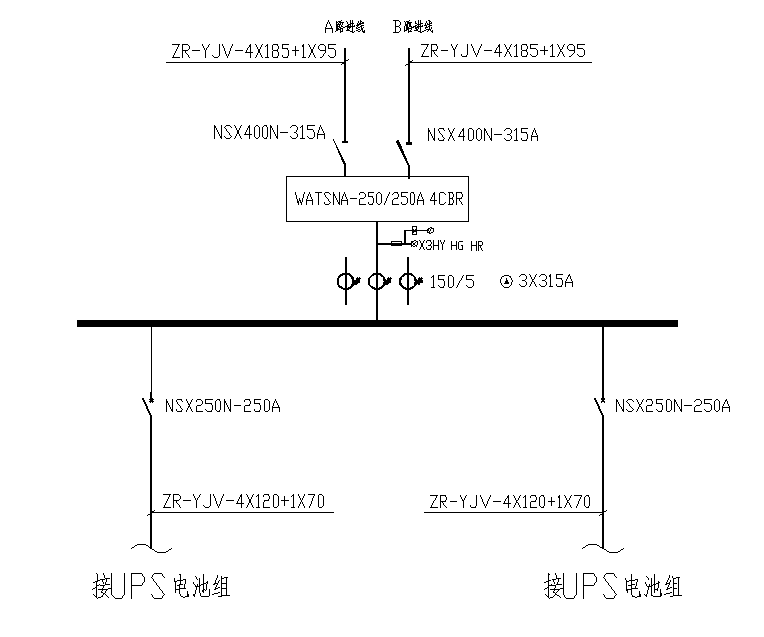 在沙河学院五号楼114室内安装市电双路ATS系统配电柜，输入来自该配电室的两路变压器。两路输出分别经250A电闸为113房间内的两台UPS主机供电。学院南路校区电教楼106机房配电及机柜电路改造要求如下：双路380V >=100A 市电进机房线路敷设。经 ATS 系统（自动切换系统） ，分出2路分路，380V/80A。其中一路分为8路32A市电分支 ，另一路经UPS配电系统后分出8路32A分支。各分支电路5路做机柜供电，3路做备用供电，每个柜体连接必须增加工业连接器大于12口的32A PDU。 机房供电系统 电路图要求如下：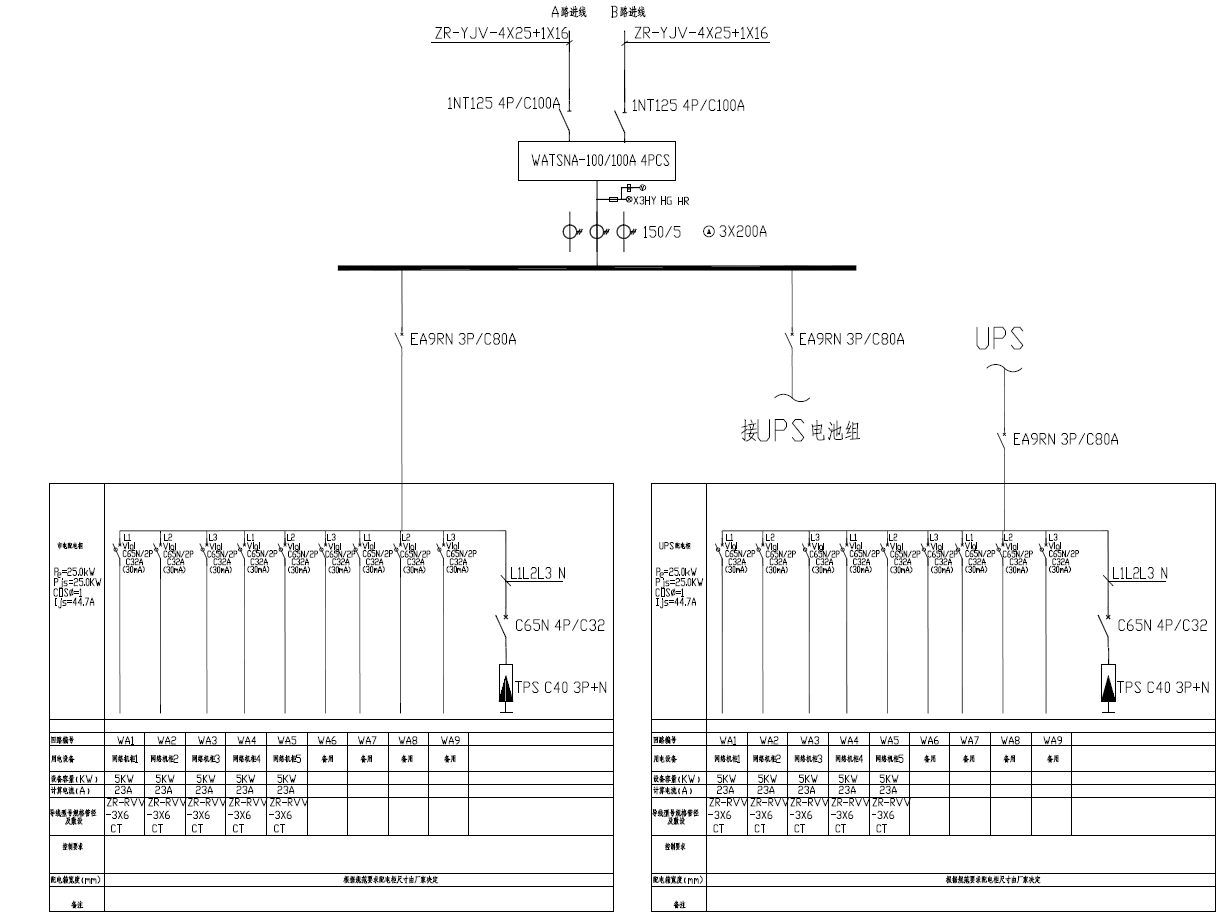 四、采购产品交付地点、时间产品交付地点：北京市海淀区学院南路39号，中央财经大学              北京市昌平区中央财经大学产品交货时间：所有产品交货日期为合同签订之日起15天内。五、技术指标要求重要性是指该指标项的重要程度，与评分细则的扣分项应相对应。★代表最关键指标，不满足该指标项将导致投标被拒绝。☆代表重要关键指标，不满足则该指标项将导致技术部分客观分(39分)为零。#代表关键指标，不满足将导致扣2分；无标识则表示一般指标项，不满足扣1分，扣完为止。六、服务及验收标准重要性是指该指标项的重要程度，与评分细则的扣分项应相对应。★代表最关键指标，不满足该指标项将导致废标，#代表重要指标七、付款方式八、其他承诺1、所有报价设备的生产、制造、安装等，各项技术标准应当符合国家（强制性）标准、各项规范要求。第六部分  响应文件格式响应人提交文件须知响应人应严格按照以下顺序填写和提交下述规定的全部格式文件以及其他有关资料，混乱的编排导致响应文件被误读或查找不到，后果由响应人承担。所附表格中要求回答的全部问题和信息都必须正面回答。本资格声明的签字人应保证全部声明和问题的回答是真实的和准确的。磋商小组将应用响应人提交的资料并根据自己的判断，决定响应人履行合同的合格性及能力。响应人提交的材料将被保密保存，但不退还。全部文件应按响应人须知中规定的语言和份数提交。采购人将保留对谈判供应商提供的全部资料进行核实的权利，一旦发现供应商存在弄虚作假、捏造事实等情况，不仅该供应商的谈判将被拒绝，而且将被提请有关部门按照政府采购相关规定进行处理。磋商文件中加“*”的项目为必须响应项，若有实质性修改或非实质性响应，将导致响应被拒绝且不允许在响应截止后补正，请各位响应人务必按照磋商文件要求准备响应文件。响应文件顺序响应人应严格按照本部分约定的顺序填写和提交规定的全部格式文件以及其他有关资料，混乱的编排导致磋商文件被误读或查找不到，后果由响应人承担。  响应确认函：见附件1；* 承诺函；：见附件2；* 法定代表人授权委托书：见附件3；* 有效的企业法人营业执照或事业单位法人证书、组织机构代码、税务登记证（副本复印件并加盖响应人公章；按规定需要年检的，年检章要清楚），三证合一的提供有效文件复印件并加盖公章；* 按照“响应人（或响应产品）资质要求”需提供的材料；* 按照“代理商应提交资料”规定提交的相关证明文件；其中制造厂家授权委托书见附件4；* 提交参与采购活动前三年内在经营活动中没有重大违法记录的书面声明函；* 近两年度任意一年度经会计师事务所审计的财务审计报告（资产负债表、损益表（利润表）和现金流量表，复印件加盖报价人公章，部分其他组织和自然人及开业不满一年的没有经审计的财务报告，可以提供银行出具的资信证明）；* 开标日前半年内不少于一个月缴纳税收 及 不少于三个月的社会保障资金的证明材料（缴纳凭证复印件或税务部门及社保中心开具的缴纳证明扫描件）；* 信用信息查询记录及查询结果；  业绩证明材料：（案例、合同介绍及相关证明材料）；  商务条款偏离表：见附件5；  响应人认为需要提供的其他商务资料；  * 报价一览表：见附件6；报价明细表；见附件7；  	响应人自行编写的技术文件，包括但不限于：技术部分的点对点应答。应答内容应按照磋商文件技术部分需求中的要求进行应答（详见磋商文件技术部分）；服务方案和项目时间安排；项目参与人员简介；技术规格响应；响应人所提供的服务，应符合本文件中提出的要求，如响应人对技术规格提出合理建议或更改，应在响应服务项目偏离表中注明。如未附任何表示与磋商文件所要求的技术规范存在偏差的偏离表，则表示提供的服务与磋商文件中的要求完全符合；服务网点、服务环境及路线；项目组织实施保障方案；应急预案；节能减排方案；其他需要说明的问题。  响应人货物、服务项目偏离表：见附件8；本文件要求提供的和响应人认为需要提供的其他说明和资料。  响应确认函中央财经大学 招标与采购事务中心：本单位在认真阅读、全面理解磋商文件所有内容与要求的基础上，确定将于2017年11月10日，在中央财经大学办公楼309室，参与中央财经大学两校区网络核心机房配电改造采购项目的磋商，项目编号：JC-2017027，特发函确认。单位名称：联系电话：法人授权代表（响应人代表）：联系电话（手机）：（单位公章）：       年    月    日请确认参加磋商的供应商于2017年11月8日16:00前将盖章扫描件发送至邮箱：cgzx@cufe.edu.cn，请务必保证您的邮件主题为“磋商确认函+公司简称+项目名称+项目编号”，以免邮件漏检！联系人：闫老师，王老师联系电话：010-62289113，010-62288705传真电话：010-62288705（可自动接收传真）联系邮箱：cgzx@cufe.edu.cn   承诺函致中央财经大学：（响应人全称）授权（响应人代表姓名）（职务、职称）为我方代表，参加贵方组织的（项目名称、项目编号、包号）磋商的有关活动，并对此项目进行响应。为此：我方承诺：具备《中华人民共和国政府采购法》中规定的参加政府采购活动的供应商应当具备的条件：具有独立承担民事责任的能力；具有良好的商业信誉和健全的财务会计制度；具有履行合同所必需的设备和专业技术能力；有依法缴纳税收和社会保障资金的良好记录；参加此项采购活动前三年内，在经营活动中没有重大违法记录。我方承诺：参与信息系统建设相关政府采购活动，符合《财政部关于信息系统建设项目采购有关问题的通知（财库〔2011〕59号）》通知要求。我方承诺：如果本项目属于《财政部关于政府采购进口产品管理有关问题的通知（财办库〔2008〕248号）》和《财政部关于印发<政府采购进口产品管理办法>的通知（财库〔2007〕119号）》中规定的不允许采购进口产品的情形，我方响应产品均为国产产品。我方同意：在本项目磋商文件中规定的响应有效期内遵守本响应文件中的承诺且在此期限期满之前均具有约束力。我方承诺：完全理解响应报价若超过项目预算金额时，响应将被拒绝。我方承诺：报价一览表或响应书中未注明出处的优惠金额可由采购人按用户利益最大化原则分摊到主要设备费用中，折算后的价格作为维保和追加设备的计费依据，其集成费、服务费、培训费等非设备费用将保持原值不变。我方承诺：完全满足和响应磋商文件中的各项商务和技术的实质性要求，若有偏差，已在响应文件商务条款偏离表中予以明确特别说明。我方知道：如果在响应截止时间后规定的响应有效期内撤回响应，我方的响应保证金可被贵方没收。我方完全理解：贵方不一定接受最低价的响应或收到的任何响应。我方愿意向贵方提供任何与本项响应有关的数据、情况和技术资料。若贵方需要，我方愿意提供我方作出的一切承诺的证明材料。我方已详细审核全部响应文件，包括响应文件修改书（如有的话）、参考资料及有关附件，确认无误。我方承诺：与为在本项目中设计编制技术规格的机构及其附属机构无任何直接隶属关系和利益关联。我方承诺：采购人若需追加采购本项目磋商文件所列货物及相关服务的，在不改变合同其他实质性条款的前提下，按相同或更优惠的折扣率保证供货。我方承诺：采购人或采购人有对响应人响应文件所有文件、资料核实原件的权利，如发现响应人响应文件中存在虚假内容，采购人或采购人将取消响应人此前评议结果，其现有位置将被其他响应人依序替代。我方承诺：接受磋商文件的全部条款且无任何异议，保证遵守磋商文件的规定。我方将严格遵守《中华人民共和国政府采购法》的有关规定，若有下列情形之一的，将被处以采购金额5‰以上10‰以下的罚款，列入不良行为记录名单，在一至三年内禁止参加政府采购活动；有违法所得的，并处没收违法所得；情节严重的，由工商行政管理机关吊销营业执照；构成犯罪的，依法追究刑事责任：提供虚假材料谋取成交、成交的；采取不正当手段诋毁、排挤其他供应商的；与采购人、其它供应商或者采购人工作人员恶意串通的；向采购人、采购人工作人员行贿或者提供其他不正当利益的；未经采购人同意，在采购过程中与采购人进行协商谈判的；拒绝有关部门监督检查或提供虚假情况的。与本响应有关的一切往来通讯请寄：地址：邮编：电话：传真：响应人代表姓名：响应人代表联系电话：电子邮箱：响应人名称：（加盖公章）响应人代表签字：年  月  日注：除可填报项目外，不得对本响应函的内容进行实质性修改，否则将被视为非实质性响应响应，从而导致该响应被拒绝。  法定代表人授权委托书致 中央财经大学：本授权书声明：注册于 < 响应人住址 > 的 < 响应人名称 > ，法定代表人 < 法定代表人姓名、职务 > 代表本公司授权在下面签字的 < 响应人代表姓名、职务 > 为本公司的合法代理人，就贵方组织的中央财经大学两校区网络核心机房配电改造采购项目，项目编号：JC-201702717027，以本公司名义处理一切与之有关的事务。本授权书于    年  月  日签字生效，特此声明。法定代表人签字（或盖章）：响应人代表签字：	响应人名称：         （加盖公章）    年    月    日附：响应人代表身份证复印件：正面：反面注：除可填报项目外，对本委托书的任何实质性修改将被视为非实质性响应，从而导致该响应被拒绝。  制造厂家授权委托书中央财经大学：作为设在 < 厂家地址 > 的制造 < 响应货物名称和型号 > 的 < 制造厂家名称 > 在此授权 < 代理公司名称和地址 > 用我厂制造的上述货物就中央财经大学两校区网络核心机房配电改造采购项目，项目编号：JC-2017027，递交响应文件并进行后继的合同谈判和签署合同。根据谈判文件和合同条款的规定，我们在此保证为上述公司就此次磋商而提交的货物承担全部质量保证责任。出具授权书的制造厂家名称：            （加盖公章）授权人签字：    年  月  日  商务条款偏离表如响应人提交的响应文件商务条款及合同条款与磋商文件的要求存在偏离，需逐项填写该表，完全满足磋商文件要求的响应人需应答“完全满足磋商文件的全部要求”。项目名称：中央财经大学两校区网络核心机房配电改造采购项目项目编号：JC-2017027响应人名称：包号：（以包为单位分别填写，没有分包的项目本栏可不填写）响应人名称：         （加盖公章）响应人代表签字：年  月  日注：本表格式可自制，若无商务偏离，请注明。  报价一览表项目名称：中央财经大学两校区网络核心机房配电改造采购项目项目编号：JC-2017027响应人名称：包号：（以包为单位分别填报，如无此项可不填写）价格单位：人民币元响应人名称（盖章）：响应人授权代表（签字）：年  月  日注：1、各项货物详细技术性能应另页描述。2、除可填报项目外，对本表的任何实质性修改将被视为非实质性响应，从而导致响应被拒绝。3、报价一览表除需装订在响应文件中外，还需要提供单独密封的报价一览表一份，二者不一致的时候，以响应文件正本中的报价一览表为准。  报价明细表项目名称：中央财经大学两校区网络核心机房配电改造采购项目项目编号：JC-2017027包号：（以包为单位分别填报，如无此项可不填写）价格单位:人民币元响应人名称（盖章）：响应人授权代表（签字）：年  月  日  响应人货物、服务项目偏离表如响应人提供的货物、服务与磋商文件的要求存在偏离，需逐项填写该表，完全满足磋商文件要求的响应人需应答“完全满足磋商文件的全部要求”。项目名称：中央财经大学两校区网络核心机房配电改造采购项目项目编号：JC-2017027响应人名称：包号：（以包为单位分别填报，如无此项可不填写）响应人名称（盖章）：响应人授权代表（签字）：年  月  日序号内容说明与要求采购人名称中央财经大学响应人（或响应产品）资质要求蓄电池需提供全国工业生产许可证所有电器元件需提供CCC认证所有响应产品需提供出厂合格证是否允许代理商响应是代理商应提交资料说明：1、若本表第5项已要求，应分别提供本表第5项所列设备生产制造厂商针对本项目的正式授权文件：2、若生产制造厂商直接参加投标的，则不得再授权代理商参加投标，若授权，则仅接受该厂商的投标，其授权的代理商投标将被拒绝；3、若生产制造厂商不直接参加投标的，只能授权不超过1家代理商参与投标，否则该厂商授权的所有代理商的投标将全部被拒绝。本次采购是否需要提供厂家授权的产品或服务清单*是，需提供厂家授权的产品或服务清单如下：1、UPS主机及电池是否允许联合体响应响应人应提交的商务文件响应确认函；* 承诺函；* 法定代表人授权委托书；* 有效的企业法人营业执照或事业单位法人证书、组织机构代码、税务登记证（副本复印件并加盖响应人公章；按规定需要年检的，年检章要清楚），三证合一的提供有效文件复印件并加盖公章；* 按照“响应人（或响应产品）资质要求”需提供的材料；* 按照“代理商应提交资料”规定提交的相关证明文件；* 提交参与采购活动前三年内在经营活动中没有重大违法记录的书面声明函；* 近两年度任意一年度经会计师事务所审计的财务审计报告（资产负债表、损益表（利润表）和现金流量表，复印件加盖报价人公章，部分其他组织和自然人及开业不满一年的没有经审计的财务报告，可以提供银行出具的资信证明）；* 开标日前半年内不少于一个月缴纳税收 及 不少于三个月的社会保障资金的证明材料（缴纳凭证复印件或税务部门及社保中心开具的缴纳证明扫描件）；* 信用信息查询记录及查询结果：根据财政部《关于在政府采购活动中查询及使用信用记录有关问题的通知》（财库（2016）125号）文件要求，响应人在开标前应通过“信用中国”网站（www.creditchina.gov.cn）、中国政府采购网（www.ccgp.gov.cn）等渠道查询信用记录，并提交信用信息查询记录和查询结果，信用信息查询记录及相关证据与其他采购文件由采购中心保存。采购中心将对供应商信用记录进行甄别，对列入失信被执行人、重大税收违法案件当事人名单、政府采购严重违法失信行为记录名单及其他不符合《中华人民共和国政府采购法》第二十二条规定条件的供应商，拒绝其参与中央财经大学组织的采购活动。商务条款偏离表；响应人认为需要提供的其他商务资料。响应人应提交的技术文件* 报价一览表，除装订在响应文件中外，还需要提供单独密封的报价一览表一份； 报价明细表；针对本项目的服务团队表；针对本项目的服务方案；特殊紧急情况应急预案；业绩证明材料；响应人服务偏离表；响应人认为需要提供的其它说明和资料。响应人自行编写的技术文件包括但不限于：服务项目点对点对应情况等；响应人所提供的服务；项目进度表；实施人员组织规划及参与人员简介；对本项目的服务重点、难点分析针对本项目的日常管理及措施应急预案及措施其他需要说明的问题。是否交纳响应保证金额*本项目响应保证金9200元整。是否接受可选择或可调整的响应报价或方案否是否允许响应人将项目非主体、非关键性工作交由他人完成否现场踏勘*是踏勘内容：两校区网络机房配电设施踏勘时间：2017年11月8日上午 10点   沙河校区                下午 3点   学院南路校区踏勘联系人：  刘老师踏勘联系方式：（手机）13810008229（座机）62288669    踏勘集合地点： 沙河校区      5号楼 113室      学院南路校区   实验楼106室注意：现场踏勘为必要项，不参与现场踏勘的响应人其响应文件将被拒绝，请各位响应人务必按时参与踏勘。《踏勘签到表》将作为参与踏勘的唯一证明文件。现场演示是投标人安排技术人员现场对环境监控平台软件进行演示讲解，监控平台软件的功能设置全面合理，并能够与沙河学院5号楼215机房使用的BDTK3000机房监控系统兼容。投标人自备演示环境，采购人仅提供电源，投影仪（支持VGA和HDMI两种接口，其余接口类型需自备转接头）；采用PPT等文档演示。投标人演示的时间控制在10分钟以内。响应文件有效期90日历天（从响应截止日起计算，若响应人被确定为成交人，则其响应文件有效期自动延续至合同履行完毕为止）响应文件份数响应文件一式6份，其中正本1份，副本5份；电子文档1份。是否接受进口产品响应否节能环保要求按国家有关节能环保政策执行其他事项本项目预算人民币46万元，超过此预算的响应文件将被拒绝；响应人代表递交响应文件时，须出示法定代表人授权委托书原件或复印件（响应人代表不是法定代表人）、响应人代表身份证复印件。《法定代表人授权委托书》和身份证复印件存入磋商文件档案。未按规定出示《法定代表人授权委托书》、身份证原件（或复印件）的响应人的响应文件将被拒绝。（规定时间内允许补正）；根据工信部等部委发布的《关于印发中小企业划型标准规定的通知》（工信部联企业〔2011〕300号），符合通知规定条件的中小微型企业（提示：根据具体品目选取相应标准）应提供《中小微企业声明函》及相关证明材料，磋商小组根据响应人提交的《中小微企业声明函》及相关证明材料进行中小微企业的认定。项      目：中央财经大学两校区网络核心机房配电改造采购项目                       商务部分（5分）（客观分）标书质量（2分）有目录索引、页码无错乱、标题、编号、正文、表格等排版规范得1分，每出现一个错误扣0.2分，扣完为止。证件复印、正文内容清晰得1分，每有一个证件或一页不清晰扣0.1分，扣完为止。实施案例（3分）提供同类型用户案例，每个案例为1分，最高得分为3分，需提供证明材料。服务部分（10分）（客观分）满足服务及验收标准情况（客观分9分）：满足招标文件第五部分中全部服务及验收标准的得满分，★代表最关键指标，不满足该指标项将导致投标被拒绝。#代表重要指标，不满足将导致扣2分；无标识则表示一般指标项，不满足将导致扣1分，扣完为止。在北京设有技术支持中心或售后服务团队，并有针对本项目的项目经理和技术人员清单的得1分，没有的得0分。（1分）技术部分（55分）（客观分+主观分）满足技术指标情况（客观分39分），满足招标文件第五部分中全部技术指标要求的得满分，★代表最关键指标，不满足该指标项将导致投标被拒绝。☆代表重要关键指标，不满足则该指标项将导致技术部分客观分(39分)为零。#代表关键指标，不满足将导致扣2分；无标识则表示一般指标项，不满足扣1分，扣完为止。产品性能（主观分5分），评审专家根据投标产品的技术先进性，升级扩展性酌情赋分。环境监控软件演示（主观分5分）。投标人安排技术人员现场对环境监控平台软件进行演示讲解，监控平台软件的功能设置全面合理，并能够与沙河学院5号楼215机房使用的BDTK3000机房监控系统兼容。评审专家根据软件实现的功能、操作界面、易操作性、系统集成度等因素进行综合评估，酌情赋分。（投标人自备演示环境，招标人仅提供电源，只采用PPT等文档演示，无演示不得分）。集成方案（主观分3分），评审专家根据集成方案的科学性、合理性、规范性和可操作性酌情赋分。实施方案（主观分3分），评审专家根据实施方案及应急预案的科学合理和可操作性酌情赋分。价格分（30分）（客观分）满足磋商文件要求且价格最低的报价为评标基准价，其价格分为满分。其他响应人的价格分统一按照下列公式计算：磋商报价得分=（磋商基准价/最后磋商报价）×价格分。总分计算评标总得分＝（F1×A1＋F2×A2＋……＋Fn×An）/ 100；F1、F2……Fn分别为各项评分因素的汇总得分；A1、A2……An分别为各项评分因素分值 (A1＋A2＋……＋An＝100)。113机房强电配电系统113机房强电配电系统113机房强电配电系统113机房强电配电系统序号设备名称数量单位1ATS系统配电柜及强电电路改造1套 106机房强电配电系统106机房强电配电系统106机房强电配电系统106机房强电配电系统序号设备名称数量单位1强电配电系统一套：        市电进机房双线路铺设、配电柜、ATS系统、PDU、工业连接器、机房内部强电桥架、强电线缆以及铺设等配套设施与实施。1套UPS系统UPS系统UPS系统UPS系统序号设备名称数量单位11、整机容量80KVA在线式 UPS模块化供电系统，包含：大于等于4模块槽位供电模块以及UPS主机组（内置两块20KVA供电模块）；            2、  全封闭阀控式铅酸蓄电池及电池控制开关柜（ UPS电源配套蓄电池组）3、UPS配电柜；4、相应的配套线路敷设与安装1套环境监控系统环境监控系统环境监控系统环境监控系统序号设备名称数量单位1环境监控系统：监控主机； 环控监控软件；附属功能模块如下：动力电、UPS、机房温湿度、机房漏水、精密空调、烟感、以及短信、语音、邮件等报警功能。1套机房防静电地板机房防静电地板机房防静电地板机房防静电地板1可拆卸抗静电活动防火地板24平米1套沙河校区学院5号楼113机房强电配电系统沙河校区学院5号楼113机房强电配电系统沙河校区学院5号楼113机房强电配电系统沙河校区学院5号楼113机房强电配电系统序号重要性技术指标技术参数要求1、☆配电线路要求接地方式三相五线制母线表面要有明显相序区分。≥250A、≥4*185+1*95 多股铜芯绝缘导线。2、☆ATS配电柜系统功能要求CB级智能双电源自动转换开关电源，当常用电突然故障或停电时，通过双电源切换开关，自动投入到备用电源上。ATSE能够电动和手动操作，ATSE的开关本体和控制器组件均由统一生产厂家提供以确保其可靠性。具有短路、过载保护功能，过压、欠压、缺相自动转换功能与智能报警功能；自动转换参数可在外部自由设定；具有操作电机智能保护功能； (开或闭)状态；面板上有各种指示。3、☆自动转换开关技术特性ATSE额定电流：250A；使用分断能力100%机械寿命≥10000（次数）电气寿命≥5000（次数）最大切换时间≤1000毫秒短路耐受容量符合国家标准4、☆资质要求ATSE的电气和机械性能应符合 IEC60947-6-1、GB/T14048.11的要求，通过CCC认证；5、ATS扩展要求内装有接线端子供用户接线可以反映断路器智能化控制器采用以单片机为控制核心；6、☆配电箱运行条件输入电压范围：277VAC-468VAC(三相)额定运行电压380V绝缘电压660V    额定频率50HZ7、#配电箱体箱体及底箱均应采优质冷轧钢板，表面防腐处理采用粉末静电喷涂。门开启角度大于150度便于检修；门上配备暗锁及相关配件；柜体背面应有背板封闭。外壳的防护等级不得低于IP30。箱内安装供保护接地线连接的保护接地母线，其连接端子数量大于配电回路的数量学院南路校区实验楼106机房强电配电系统学院南路校区实验楼106机房强电配电系统学院南路校区实验楼106机房强电配电系统学院南路校区实验楼106机房强电配电系统序号重要性技术指标技术参数要求1、☆配电线路要求接地方式三相五线制母线表面要有明显相序区分。≥100A、≥4*25+1*16 多股铜芯绝缘导线。室外走线采用JDG不锈钢架空管路。2、☆ATS配电柜系统功能要求PC级智能双电源自动转换开关电源，当常用电突然故障或停电时，通过双电源切换开关，自动投入到备用电源上。ATSE能够电动和手动操作，ATSE的开关本体和控制器组件均由统一生产厂家提供以确保其可靠性。具有短路、过载保护功能，过压、欠压、缺相自动转换功能与智能报警功能；自动转换参数可在外部自由设定；具有操作电机智能保护功能； (开或闭)状态；面板上有各种指示。3、☆自动转换开关技术特性ATSE额定电流：100A使用分断能力100%机械寿命≥10000（次数）电气寿命≥5000（次数）最大切换时间≤250毫秒短路耐受容量符合国家标准4、☆资质要求ATSE的电气和机械性能应符合 IEC60947-6-1、GB/T14048.11的要求，通过CCC认证；5、ATS扩展要求内装有接线端子供用户接线可以反映断路器智能化控制器采用以单片机为控制核心；6、☆配电箱运行条件输入电压范围：277VAC-468VAC(三相)额定运行电压380V绝缘电压660V    额定频率50HZ7、#配电箱体箱体及底箱应采用优质冷轧钢板，表面防腐处理采用粉末静电喷涂。门开启角度大于150度便于检修；门上配备暗锁及相关配件；柜体背面应有背板封闭。外壳的防护等级不得低于IP30。箱内安装供保护接地线连接的保护接地母线，其连接端子数量大于配电回路的数量8、#PDU参数总功率32A，16位16A孔，带防雷防浪涌保护，带过载保护，产品可竖装机柜两侧 含3C认证，配3米6平方线缆。UPS系统UPS系统UPS系统UPS系统序号重要性UPS技术指标技术参数要求1、☆容量UPS必须采用模块化热插拔技术，以降低MTTR（平均故障修复时间），单个模块必须支持在线并入或退出，使维护与升级都简单、安全、易行。单模块容量≥20KVA,整机容量80KVA,UPS需同时支持机架并机技术，机架并联数量不少于4台。(机架并联时，所有主机必需共享同一套电池。制造厂商对本项目授权)2、☆产品结构UPS装置采用适用于电力生产行业使用的工业级产品，为在线双转换式模块化UPS，包含UPS电源所有的控制电路（由整流器、逆变器、静态旁路开关、手动检修旁路开关、控制单元、显示单元、直流隔离二极管等组成）。3、☆-输入电压范围三相五线制,，AC380V-42% ~ AC380V+25%4、☆输入功因数＞0.995、#输入频率范围50/60Hz± 5Hz6、#频率跟踪范围50/60Hz± 5Hz7、#频率跟踪速率同步速度 ≤1HZ/sec8、☆输出电压380/220VAC±1%9、☆输出频率50HZ±0.05%10、☆输出波形失真度谐波失真: ≤3%（非线性负载），≤1%（线性负载）11、☆输出功率因数0.812、☆过载能力105%正常运行，125%10分钟, 150 %1分钟13、☆三相不平衡负载能力： 100％14、#充电时间:8小时回充至90%满电位15、#电源效率≥96%（正常模式），≥999%（经济模式）16、#工作温度0-40度17、#工作湿度0-95%（不结露）18、#设计使用寿命长至少10年19、#功能要求具备面板显示运行状况（尽可能是中文大屏幕显示）。UPS在电池放电时，应可预测并显示电池的剩余放电时间UPS输入输出均具有防雷功能，能抵抗6kV高压冲击，输出端有电路开关保护及限流功能。具备完善的保护功能：输出短路保护、输出过载保护、过温度保护、电池电压低保护、输出过欠压保护、抗雷击浪涌能力。UPS发生故障时必须发出声光告警。具有并联冗余扩容功能请详细说明，并机环流<2%。UPS必需采用双DSP芯片纯数字化控制，进行全自动操作。安全操控设计，即使不按程序开机也不会造成UPS损坏；模块插拔应有机械闭锁装置以防插错位置，还有电气联锁以防在其它电路板未装时系统误操作。UPS模块必需具有故障隔离功能，单一模块故障时，系统能迅速自动隔离故障模块，避免故障蔓延，影响其余模块的工作。UPS装置带30％以下负载运行时，应保证各项技术指标在要求范围内，整机效率应≥94%。UPS装置有通风、冷却装置以保证元件正常工作于额定环境温度下，入气孔和排气孔有可膨胀的金属防护罩；当通风装置故障时应能及时报警，并能将电源由逆变器自动切至旁路交流供电；UPS通风装置必需具有多段式速度控制，可根据负载率及周边温度，自动调整风扇转速。UPS应标配紧急停机（EPO功能）。UPS必需有详细故障信息记录，可存储不少于500笔信息。具有远程在线自诊断，故障音响报警，远方监视控制功能，具备监控系统和信息网两路独立通讯（必须有物理隔离），实现网络监控和远方24小时声光故障报警监控功能，其中24小时声光故障报警的实现在报警终端需考虑RS485转换为RS232并经过光隔输入。电源管理软件可以在UNIX、WIN NT、WIN2000、Win7等操作系统下运行，通过网络监视UPS系统的运行状况，并具备短信报警功能。具有和外部计算机联接的多种通信接口，并提供相关软件。具有智能电池检测和自动电池放电维护功能。UPS电源系统具有干接点信号（并说明干接点形式）和智能通讯接口RS232，RS485，SNMP，并提供通讯规约，提供与通信接口配套使用的通信线缆和各种告警信号输出端子。当UPS发生各种故障、异常或所有工作电源消失时，UPS应能发出声光报警。投标人应详细说明UPS装置的报警内容，并积极协助监控系统制造商完成具体的通讯规约转换工作。20、#其他要求效率: >94%噪声: <65db(在1米处)共模干扰抑制能力>60dB, 串模干扰抑制能力>80dB平均无故障时间MTBF: 不少于20万小时21、☆延时要求负载率超过80%，延时大于2小时负载率低于30%，延时大于6小时22、#电池组要求1）型式：模块化长延时电池系统2）外观： 钢架支撑的模块化箱体设计，可任意组合摆放叠加3）电池组容量：≥96000WH，满足40KVA后备2小时4）单体蓄电池：高可靠工业级蓄电池，10HR标准，使用寿命应不低于10年，ABS外壳，体积小，重量轻，能量密度高，输出功率大单体蓄电池额定电压：12V单体蓄电池浮充电电压：13.5±0.12V单体蓄电池均衡充电电压：13.8V～14.1V5)电池系统电压: ±240V6) 组合方式：2组冗余，每组容量48000VAH，具备抗震性7）单体电池之间的连接采用高标准国标阻燃软线缆，线缆两端端子液压紧固连接，并具有防短路端子保护套，连接后端子不外露。8） 系统内置电池组直流保护套件。9） 可扩展电池组在线巡检模块，通过触摸屏实时在线监测每只电池电压、内阻等数据，不需放电即可准确测量内阻和估算容量，提前发现落后电池，确保电池组供电系统安全运行。10）系统提供原厂专业级安装调试服务。23☆政策性要求UPS产品为节能产品，提供中国节能产品认证证书，并附第三方检测机构的测试报告24#线路输出经UPS配电系统后电路分出8路32A 电路。25#授权UPS电池要求厂家唯一授权，其他产品不要求唯一授权。机房环境监控系统及防静电地板机房环境监控系统及防静电地板机房环境监控系统及防静电地板机房环境监控系统及防静电地板序号重要性名称技术参数及要求1#配电监控模块1.	监测机房供电参数及18路开关状态；2.	监测三相电压、电流、有功、无功、视在功率、频率、功率因素等电量参数；3.	具有RS485接口；4.	支持MODBUS通信协议；2#UPS监控监测UPS整流器、逆变器、充电器、电池、旁路、负载等部件的运行状态和参数，包括输入/输出电压、输入/输出电流、频率、功率、负载率、电池电压、电池温度、电池后备时间等参数。3#精密空调监控监测空调压缩机、风机、加热器、加湿器、除湿器等部件的状态；监测回风温度、回风湿度、送风温度、送风湿度等工作参数；远程设定空调运行参数，控制空调启停。4#漏水检测监测机房空调、水管、窗户等水源泄漏情况，可以定位监测到感应线上任何点位的泄露情况，精确显示泄漏位置和距离。5#机房温湿度传感器温度湿度一体化监测，液晶显示、RS485通讯接口、MODBUS通讯协议,12VDC供电 。测量范围：温度：-20℃~+70℃；湿度：0~100%RH。准确度： 温度：±0.5℃；湿度：±3%RH6#烟雾传感器光电烟雾探测，继电器常开/常闭报警输出，吸顶安装、监测面积20平方米，探测灵敏度Ⅱ、Ⅲ级7#机房环境监控采集主机1.	2U机架式嵌入式主机；2.	不少于10路RS232/RS422/RS485自适应串口；3.	串口通信状态LED显示，双网口，双电源，无风扇设计，带VGA/USB/键盘/鼠标接口，自带看门狗功能，可配置电话、短信、声光、电子邮件报警功能。4.	基于XPE/WIN7E/Linux等嵌入式操作系统，集信号采集、分析、报警、控制、传输于一体，通过TCP/IP网络将数据上传至监控管理主机。5.	提供相关检测报告8☆兼容性要求综合监控平台软件需与沙河学院5号楼215机房使用的BDTK3000机房监控系统兼容，所有监控模块可添加到BDTK3000机房监控系统中。9#综合监控平台软件功能要求1.	支持Windows XPE\Win7E\Linux等操作系统，全中文界面，图形化设计，电子地图，多种显示效果。2.	支持多种灵活报警策略报警方式，标准的第三方通信接口和自定义的通信规约。3.	支持数据管理、查询、分析功能。4.	远程监控管理功能，可与沙河校区统一管理。5.	专业嵌入式监控组态平台软件，自主版权，具备国家版权局软件著作权登记证书、双软登记证书、第三方测试机构的软件测试报告。6.	自主实时数据库，不依赖第三方商用数据库，大型联网型构架。7.	与嵌入式监控主机为同一品牌，长时间工作稳定。8.提供原厂商授权与售后服务承诺函10电话语音报警系统支持电话语音报警；11#短消息报警及查询系统短信报警及查询，包含短信模块：双频GSM MODEM设计及开发符合ETSI GSM Phase2+标准12邮件报警自主设置需要的报警人员邮箱地址。13#信号采集箱440*500*120 机架、壁装、地装三种安装方式14☆工业电源AC220V输入、DC12V输出、10A；15#地板地板应采用具有可拆卸性的抗静电活动地板，防火性能为国家A级，风口地板要求通风率达22%。地板载荷：按照机房承重B级标准，能满足机柜的承重压力，弯曲度应小于2毫米，并无永久变形。序号服务要求项目服务要求标准1☆售后服务承诺承诺所有硬件三年免费保修、所有软件三年免费保修升级、电话报修后两小时响应并提出解决方案、24小时内排除故障。投标人承诺所有硬件过三年免费保修期后按原价维修（按投标货物价格数量表所列价格，更换零部件的按合同签订时的零部件价格）、所有软件过三年免费保修升级期内按按原价的10%进行维修升级，响应速度同保修期响应速度。 2#定期巡检保修期内每半年提供一次巡检服务，并协助用户做电池放电测试。3#保修期维护小组在保修期内，必须指定通过原厂培训认证的技术人员和固定的维护小组，技术人员不少于1人。4#节假日值班节假日提供1名技术人员24小时值班。5所投主要产品制造商服务网络在项目运行地点有服务网点，该服务网点需存在2年以上，服务人员需有5人以上，每个服务人员至少在该网点工作3个月以上，并提供相应的证明材料。6★测试要求成交单位需提供产品及产品出厂证明，并在成交通知书发出三个工作日内，针对技术指标需有行业内具有权威性的第三方进行检测，并出具检测报告，检测报告要与响应文件中的应答一致。7☆验收标准机房场地环境及其设施、设备的设计、施工、验收必需遵循下列标准及下列标准中引用的其他标准，以及工程涉及的其他技术条件和要求、相关材料的技术标准和要求等。以下所列的主要技术标准和规范，如低于最近公布的国际或国内最新标准时，应按最新标准进行设计、施工、选材，并提供与之相应的技术标准。《电子信息系统机房设计规范》GB50174-2008《电子计算机场地通用规范》  GB/T2887-2000《建筑内部装修设计防火规范》GB50222-95《气体灭火系统施工及验收规范》GB 50263—97《低压配电设计规范》GB 50054—95《通信机房静电防护通则》YD/T754-95《建筑物防雷设计规范》GB 50057—94（2000年版）《建筑物电子信息系统防雷技术规范》GB50343-2004《智能建筑设计标准》GB/T 50314—2000《供配电系统设计规范》国家规范GB50052-95《民用建筑电气设计规范》行业标准JGJ/16-92《低压开关设备和控制设备多功能电器第1篇:自动转换开关电器》GB/T 14048.11-2008《防静电活动地板通用规范》（SJ/T 10796-2001）8#验收资料包括但不限于：UPS供电系统验收报告两机房配电系统验收报告机房配电系统强电接线图设备出厂合格证（包括UPS主机电池、电气元件及电线电缆等）工程竣工图纸一式三份序号付款节点付款条件付款比例（或金额）备注1首付款签订合同15日内，在收到乙方提供增值税专用发票，以银行汇款方式向乙方支付。付款至总合同金额10%2第二次付款甲方在全部货物到项目现场后，在收到乙方提供增值税专用发票以及合同总价5％质量保证金后，30个工作日内，以银行汇款方式向乙方支付。付款至合同总价的40%3第三次付款甲方在系统最终验收合格，并在收到乙方提供的增值税专用发票30个工作日内，以银行汇款方式向乙方支付。付款至合同总价的100%4、返还质保金验收合格满一年后，甲方返还乙方合同总价5％的质量保证金。序号磋商文件条目号磋商文件商务文件要求响应文件的应答说  明完全满足磋商文件的全部要求1、ATS系统配电柜及强电电路改造12、强电配电系统一套：        市电进机房双线路铺设、配电柜、ATS系统、PDU、工业连接器、机房内部强电桥架、强电线缆以及铺设等配套设施与实施。13、UPS系统：包括UPS主机、供电模块及电池组14、环境监控系统15、可拆卸抗静电活动防火地板24平米及安装1合计：小写：        元大写：                                          元大写：                                          元大写：                                          元大写：                                          元大写：                                          元大写：                                          元大写：                                          元大写：                                          元序号名称单价功能备注合计序号磋商文件指标项磋商文件要求响应文件的应答偏离情况说明完全满足磋商文件的全部要求